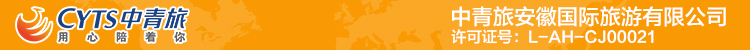 五一版粤趣长隆5日游行程单行程安排费用说明其他说明产品编号YXJQ20240408出发地安徽省-合肥市目的地广州市-广州长隆香江野生动物世界行程天数5去程交通动车返程交通动车参考航班无无无无无产品亮点无无无无无D1D1行程详情出发地-广州全国各地抵达广州机场/广州火车站用餐早餐：X     午餐：X     晚餐：X   住宿无D2D2行程详情珠海长隆海洋王国早餐于酒店内享用用餐早餐：√     午餐：X     晚餐：X   住宿无D3D3行程详情广州长隆景区早餐于酒店内享用用餐早餐：√     午餐：X     晚餐：X   住宿无D4D4行程详情佛山广州市游早餐于酒店内享用用餐早餐：√     午餐：X     晚餐：X   住宿无D5D5行程详情送团早餐于酒店内享用用餐早餐：√     午餐：X     晚餐：X   住宿无费用包含交通：当地空调旅游车（确保每人一座位）交通：当地空调旅游车（确保每人一座位）交通：当地空调旅游车（确保每人一座位）退改规则本产品为特价产品，所有费用均为打包价，任何年龄、任何证件均无优无免；任何年龄也无任何附加费；选择此产品即视为接受此约定!1.2 米以下儿童费用只含车位(无必消套餐），1.2 米以上（含 1.2 米）-1.5 米学生含车位+全餐+门票（无必消套餐），1.5 米以上-18 岁学生含位+全餐+门票+住宿（18 岁学生需携带学生证），19 岁-24 岁按成人+附加200/人操作；本行程所有人群行程所有门票无优无免。保险信息《中国公民国内旅游文明行为公约》